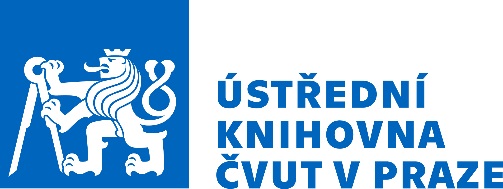 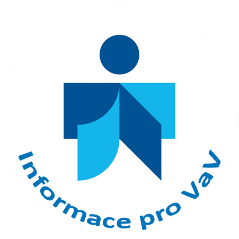 Informace pro vědu a výzkum – e-learningový kurz pro doktorandy ZS 2017/2018Ústřední knihovna ČVUT otevírá v ZS 2017/2018 další e-learningový kurz, který pomáhá studentům vytvořit si návyk efektivních a etických postupů práce s informacemi a osvojit zásady vědeckého publikování jako zázemí pro jejich budoucí vědeckou a výzkumnou činnost. Je alternativou kurzů v přímé výuce a je určen těm, kdo dávají přednost vlastní práci v době, kterou si mohou sami zvolit. Kurz trvá 10 týdnů a je zakončen tištěným a digitálním certifikátem o absolvování. Termín zahájení nejbližšího E-kurzu je 19. říjen 2017, Poslední téma kurzu je 20. prosince 2017, poslední testy a úkoly se odevzdávají do 31. ledna 2018.Obsah kurzu a přihlašovací formulář: http://knihovna.cvut.cz/cs/seminare-a-vyuka/vyuka/e-learning Přihlášení studenti dostanou před zahájením kurzu e-mailem pokyny ke studiu a k přihlášení do výukového prostředí Moodle. 12. 10. 2017						PhDr. Ludmila Tichá, garant kurzuÚstřední knihovna ČVUTOddělení podpory studiahttp://knihovna.cvut.cz/cs/seminare-a-vyuka  ludmila.ticha@cvzt.cz tel. 22465 9982